Work with textThis paragraph has background fill and all external borders.This paragraph is divided by the horizontal line.Drop cap is added into the next paragraph.On planes, trains, ships, and automobiles, from consumer living rooms to  corporate boardrooms, the advent of 30-100 Gbps connectivity via  satellite will redefine broadband “access.” Indeed, more than half of  the world’s satellite operators have ordered (or plan to order)  high-capacity satellites, and 14 million households and 50% of  enterprise terminals are predicted to be using high-capacity satellite  platforms by 2020. Part of this is due to pure economics associated with  the cost of such services..Next paragraph has a text wrapping.For example, some broadcasters have seen the price of satellite news  feed slide from more than $100,000 to less than $20,000—an 80% reduction  in price. The other driving factor, however, is the desire by various  market segments to access any service, any time, anywhere. From this  perspective, satellite boasts some significant advantages. Next paragraph is divided into two columns of the same width.Emergency responders have powerful new options to deploy after  disasters. Wireless operators are broadening their footprint and tapping  markets that were previously unreachable through satellite back haul.  And for consumers in particular, this is all good news as well. These  days, regardless of proximity to major population centers, affordable  broadband connectivity is within reach of everyone. Next paragraph is divided into three columns with a column divider, the first column is narrower than the others.While the future looks bright for HTS, a number of questions remain. We  now need to draw on the experiences of those doing it already to find  the best way forward. The GVF High Throughput Satellite Conference  serves as a forum where these trends, companies, and customers will  provide insights into how this exciting new chapter in satellite  communications is being written. Suffice it to say that HTS offers an  exciting new the way for applications to be delivered in the world  today. For example, new alternatives for airlines will provide faster,  cheaper, and higher quality Internet to customers on long flights.  JetBlue announced just such a deal with ViaSat.Example of picture wrapping.Coming back to HTS, like the earlier debut of Digital TV, there has  similarly been an expectation that satellite broadband connectivity will  be a “last-resort” offering for folks who have no terrestrial broadband  service available. However, if you were to talk to some of the  satellite operators rolling out consumer DTH broadband, you would  discover there is a similar trend starting to play out as occurred for  satellite broadcasting. The satellite and terrestrial industries will  once again be in a pitched battle for hearts and minds of consumers  everywhere. 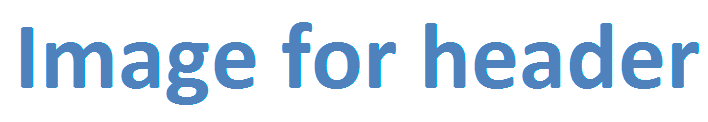 Double Strikethrough, small caps, all caps,and the possibilities of work with character spacing can be much wider.Work with tablesWork with equationsWork with drawingsWork with chartsWork with autoshapesThis text is rotated at 90 degreesThe first line is merged is is higher than the other lines. Text in it is aligned by the right side and center of the cell.The first line is merged is is higher than the other lines. Text in it is aligned by the right side and center of the cell.The first line is merged is is higher than the other lines. Text in it is aligned by the right side and center of the cell.The first line is merged is is higher than the other lines. Text in it is aligned by the right side and center of the cell.The first line is merged is is higher than the other lines. Text in it is aligned by the right side and center of the cell.The first line is merged is is higher than the other lines. Text in it is aligned by the right side and center of the cell.This text is rotated at 90 degreesThis This cellscellshave have This text is rotated at 90 degreesdifferent different intendsintendson the lefton the leftThis text is rotated at 90 degreesCells of thislinelinediffer from the othersdiffer from the othersDifferenttableborderscanhavevariouswidthand bordersstyleTherecan be can be an interval betweenan interval betweenthe cells and marginsin cellsin cells